Сумська міська радаVІI СКЛИКАННЯ XXXIX СЕСІЯРІШЕННЯвід 25 квітня 2018 року № 3334-МРм. СумиРозглянувши звернення громадянина, надані документи, відповідно до протоколу засідання постійної комісії з питань архітектури, містобудування, регулювання земельних відносин, природокористування та екології Сумської міської ради від 22.02.2018 № 108 та статей 12, 122, 123, 124 Земельного кодексу України, на підставі рішення Сумської міської ради від 08 липня       2015 року № 4562–МР «Про встановлення плати за землю на території міста Суми» (зі змінами)», керуючись пунктом 34 частини першої статті 26 Закону України «Про місцеве самоврядування в Україні», Сумська міська рада  ВИРІШИЛА:1. Надати в оренду земельну ділянку згідно з додатком.2. Встановити орендну плату у розмірі відсотку від нормативної грошової оцінки земельної ділянки, зазначеного в графі 6 додатку до рішення.Сумський міський голова							  О.М. ЛисенкоВиконавець: Клименко Ю.М.Додатокдо рішення Сумської міської ради   «Про надання в оренду земельної ділянкиЄпіфанову А.О.»від 25 квітня 2018 року № 3334-МРСПИСОКгромадян, яким надаються в оренду земельні ділянки  Сумський міський голова														                  О.М. ЛисенкоВиконавець: Клименко Ю.М.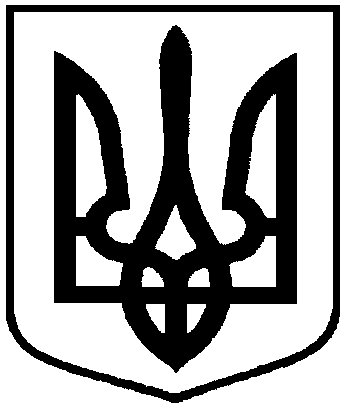 Про надання в оренду земельної ділянки Єпіфанову А.О.                            №з/пПрізвище, ім’я, по батьковіфізичної особи,реєстраційний номер облікової картки платника податківФункціональне призначення земельної ділянки,адреса земельної ділянки,кадастровий номерПлоща, га,строк користування з моменту прийняття рішенняКатегорія земельної ділянкиРозмір орендної плати в рік за землю у відсотках до грошової оцінки земельної ділянки1234561.Єпіфанов Анатолій Олександрович,1666008176Під розміщеним офісним приміщенням,вул. Харківська, 15910136300:01:008:0007(витяг з Державного реєстру речових прав на нерухоме майно про реєстрацію права власності № 91340362 від 06.07.2017)12/1000від0,57195 роківЗемлі житлової та громадської забудови4,0